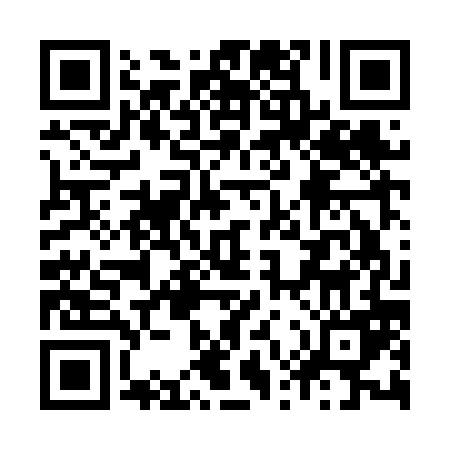 Prayer times for Bruyere Landuyt, BelgiumMon 1 Apr 2024 - Tue 30 Apr 2024High Latitude Method: Angle Based RulePrayer Calculation Method: Muslim World LeagueAsar Calculation Method: ShafiPrayer times provided by https://www.salahtimes.comDateDayFajrSunriseDhuhrAsrMaghribIsha1Mon5:227:181:475:208:1610:052Tue5:197:161:465:218:1810:073Wed5:167:141:465:228:1910:094Thu5:147:121:465:238:2110:115Fri5:117:091:455:238:2210:146Sat5:087:071:455:248:2410:167Sun5:057:051:455:258:2610:188Mon5:037:031:455:268:2710:209Tue5:007:011:445:278:2910:2210Wed4:576:581:445:278:3110:2511Thu4:546:561:445:288:3210:2712Fri4:516:541:445:298:3410:2913Sat4:486:521:435:308:3510:3214Sun4:456:501:435:308:3710:3415Mon4:426:481:435:318:3910:3616Tue4:396:461:435:328:4010:3917Wed4:366:441:425:338:4210:4118Thu4:336:421:425:338:4310:4419Fri4:306:401:425:348:4510:4620Sat4:276:381:425:358:4710:4921Sun4:246:361:415:358:4810:5122Mon4:216:341:415:368:5010:5423Tue4:186:321:415:378:5110:5624Wed4:156:301:415:388:5310:5925Thu4:126:281:415:388:5511:0126Fri4:096:261:415:398:5611:0427Sat4:056:241:405:408:5811:0728Sun4:026:221:405:408:5911:1029Mon3:596:201:405:419:0111:1230Tue3:566:181:405:419:0311:15